FORMAT FORMULIR KEBERATAN 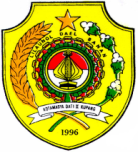 PEMERINTAH KOTA KUPANGSEKRETARIAT DAERAHS.K. No. I Fax : (0380) 826755, Telp. (0380) 826522-833106      K U P A N GPERNYATAAN KEBERATAN ATAS PERMOHONAN INFORMASIA. INFORMASI PENGAJU KEBERATAN  	     Nomor Registrasi Keberatan         : _________________________________________ ____ (diisi petugas)* Nomor Permohonan Informasi 	 : ______________________________________________ Tujuan PenggunaanInformasi 		 : ______________________________________________ Identitas Pemohon  Nama                            : ______________________________________________  Alamat                            : ______________________________________________ 		 	_________________________________________ _____ Pekerjaan 	                    : _________________________________________ _____ 		Nomor Telepon 	    : ______________________________________________ Identitas Kuasa Pemohon ** 	 Nama  	: ______________________________________________ 	Alamat  	: ______________________________________________ _________________________________________ ____                               	 Nomor Telepon  	: ______________________________________________ ALASAN PENGAJUAN KEBERATAN*** Permohonan Informasi di tolak. Informasi berkala tidak disediakan Permintaan informasi tidak ditanggapi Permintaan informasi ditanggapi tidak sebagaimana yang diminta Permintaan informasi tidak dipenuhi Biaya yang dikenakan tidak wajar Informasi disampaikan melebihi jangka waktu yang ditentukan  KASUS POSISI (tambahkan kertas bila perlu) __________________________________________________________________________________________ __________________________________________________________________________________________ HARI/TANGGAL TANGGAPAN ATAS KEBERATAN AKAN DIBERIKAN  : [tanggal], [bulan], [tahun]   [diisi petugas]**** Demikian keberatan ini saya sampaikan, atas perhatian dan tanggapannya, saya ucapkan terimakasih. [tempat), ...........................[tanggal], [bulan], [tahun)..........................*****         Mengetahui,*****        Petugas Informasi                                                                                                    Pengaju Keberatan    (Penerima Keberatan)          ( .......................................)                                                                                     (...............…………………......)     KETERANGAN   *             Nomor register pengajuan keberatan diisi berdasarkan buku register pengajuan keberatan  ** 	  Identitas kuasa pemohon diisi jika ada kuasa pemohonnya dan melampirkan Surat Kuasa. 	*** 	     Sesuai dengan Pasal 35 UU KIP, dipilih oleh pengaju keberatan sesuai dengan alasan keberatan yang diajukan ****       Diisi sesuai dengan ketentuan jangka waktu dalam UU KIP *****    Tanggal diisi dengan tanggal diterimanya pengajuan keberatan yaitu sejak keberatan dinyatakan lengkap sesuai dengan buku r                     registrasi pengajuan keberatan.                   ******  Dalam hal keberatan diajukan secara langsung, maka formulir keberatan juga ditandatangani oleh petugas yang menerima                      Pengajuan keberatan.                 